ACTIVIDAD N° 4 – 3° Grado A Y B  Término: 3º B: Jueves 02/04/203º A: Viernes 03/04/20CLASE 1: 3º B (Jueves) 02/04/20 y 3º A (Viernes) 03/04/20 1).- TEMA: Repertorio de canto patriótico e infantil   2).- ACTIVIDADES:  	a).- Con el recurso de internet y de este link de YouTube  https://www.youtube.com/watch?v=tXuUGinSF-w; los Alumnos/as. podrán volver a escuchar la MARCHA DE LAS MALVINAS, para que continúen reconociendo este nuevo repertorio patriótico, atento a una nueva fecha patria que se recordará: 2 de Abril “Día del Veterano y de los caídos en la guerra de Malvinas”.- 	b).- Al dibujo ubicado más abajo, que es en alusión a esta fecha importante, lo pintarán y lo pegarán en el cuaderno de música, (no enviar por correo), porque será corregido cuando regresemos a las clases normales al colegio.- 	c).- También repasar la canción infantil del otoño siguiendo el link: https://www.youtube.com/watch?v=6rWMqhCYnJQ: “Mira bien, y verás las hojas caer”.-  3).- Desarrollo: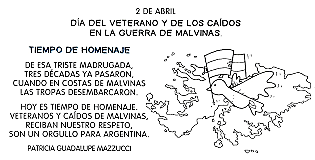 